Анкета учасника програми «Заохочення дизайнерів»в мережі салонів SOPHIE DECORІм’я та ПрізвищеНазва компаніїСайт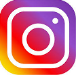 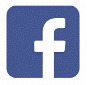  Сторінка в соціальних мережах (посилання або назва) Робочий та/або мобільний телефонEmailОБОВ’ЯЗКОВО! Просимо надати: а) Візитку заявника з вказанням посади-дизайнер або сайт дизайн компанії, де є посилання на ім’я заявника; АБО б) посилання на веб-сайт з портфоліо . Без виконання одного з цих пунктів даних процес реєстрації в Програмі неможливий.Для запуску процесу реєстрації в програмі «Заохочення дизайнерів», просимо підписатися нижче і передати цю анкету і лист-угоду співробітнику магазину, або відправити електронною поштою info@sophie-decor.com.ua спеціалісту по програмі «Заохочення дизайнерів». Підпис Дизайнера є підтвердженням того, що Ви прочитали, зрозуміли і повністю приймаєте та погоджуєтеся з умовами, викладеними у Листі-угоді, що додається. Вся документація має переглядатися і затверджуватися представником Компанії до реєстрації у програмі «Заохочення дизайнерів». Підпис Дизайнера                                                                                                            ДатаКомпанія залишає за собою право змінювати, доповнювати, звужувати чи скасовувати будь-які умови, на яких проводиться програма «Заохочення дизайнерів і / або надається супутня знижка, та припинити дію такої програми та / або знижки у будь-який час. Подібні зміни, доповнення, звуження чи скасування можуть відбуватися на власний розсуд Компанії, навіть без попереднього повідомлення учасника програми «Заохочення дизайнерів».П.І.П. співробітника Компанії                                                                     		 Дата   